Name________________________ Date__________ Period____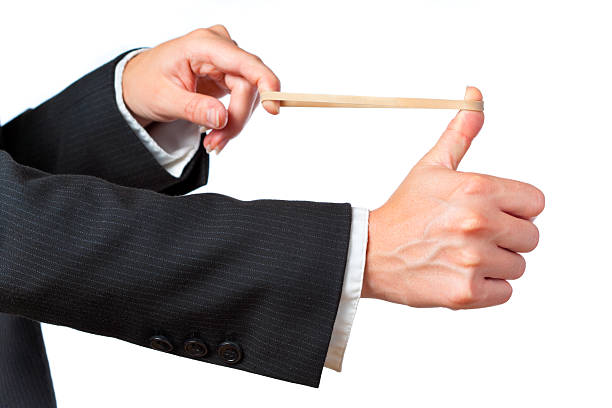 Lab: Deformation Directions: Read through the review chart below and answer the pre-lab questions. Then, rotate through the stations, identifying each as ELASTIC or PLASTIC. Be sure to include observations of the object, and a reason for your classification!Pre-Lab Questions1. What is the difference between elastic and plastic?2. When an earthquake occurs, explain what has happened. You must use the terms, elastic and plastic. ELASTIC - when a material is compressed, bent, or stretched. Plastic - caused when a material is permanently deformed.The point at which the earth’s crust has reached its elastic limit is when permanent deformation occurs.MaterialObservation(drawing)Elastic DeformationOR Plastic DeformationHow do you know?1.2.3.4.5.6.7.8.9.